         PATVIRTINTAAnykščių rajono vietos veiklos grupės valdybos 2013 m. spalio mėn.11 d.   posėdžio protokolu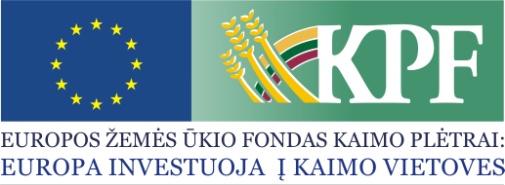 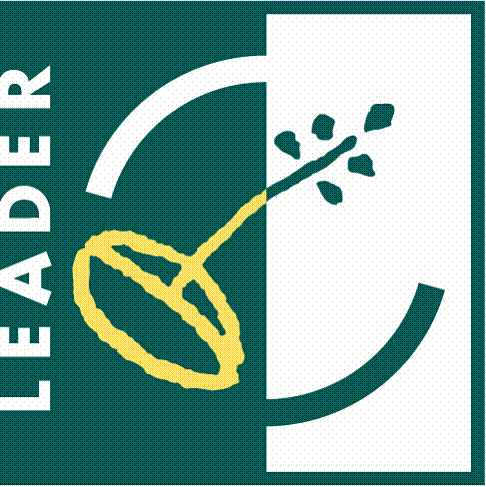 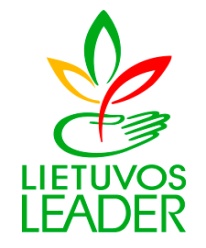 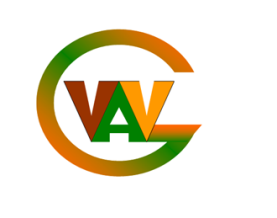 ANYKŠČIŲ RAJONO VIETOS VEIKLOS GRUPĖS VIETOS PLĖTROS STRATEGIJOS ,,ANYKŠČIŲ RAJONO KAIMO VIETOVIŲ 2009 – 2013 M. PLĖTROS STRATEGIJA  ‘‘1.1.1. PRIEMONĖS ,, PERĖJIMAS PRIE NE ŽEMĖS ŪKIO VEIKLOS‘‘ SPECIALIOSIOS SUPAPRATINTOS ĮGYVENDINIMO TAISYKLĖSI. BENDROSIOS NUOSTATOS1.Taisyklės (toliau – Taisyklės) parengtos vadovaujantis  Vietos plėtros strategijų, įgyvendinamų pagal Lietuvos kaimo plėtros 2007–2013 metų programos krypties „Leader metodo įgyvendinimas“ priemonę „Vietos plėtros strategijų įgyvendinimas“, administravimo taisyklėmis, patvirtintomis Lietuvos Respublikos žemės ūkio ministro 2008 m. spalio 28 d. įsakymu Nr. 3D-578 (Žin., 2008, Nr. 126-4817; 2010, Nr. 145-7465) (toliau – VPS administravimo taisyklės),  2005 m. rugsėjo 20 d. Tarybos reglamentu (EB) Nr. 1698/2005 dėl Europos žemės ūkio fondo kaimo plėtrai (EŽŪFKP) paramos kaimo plėtrai (OL  277, p. 1) su paskutiniais pakeitimais, padarytais 2011 m. gruodžio 19 d. Tarybos reglamentu (ES) Nr. 1312/2011 (OL 2011       L 339, p. 1), . gruodžio 15 d. Komisijos reglamentu (EB) Nr. 1974/2006, nustatančiu išsamias Tarybos reglamento (EB) Nr. 1698/2005 dėl Europos žemės ūkio fondo kaimo plėtrai (EŽŪFKP) paramos kaimo plėtrai taikymo taisykles (OL  368, p. 15), su paskutiniais pakeitimais, padarytais 2011 m. liepos 14 d. Komisijos reglamentu (ES) Nr. 679/2011 (OL 2011 L 185, p. 57),  2006 m. gruodžio 15 d. Komisijos reglamentu (EB) Nr. 1998/2006 dėl Sutarties 87 ir 88 straipsnių taikymo de minimis pagalbai (OL 2006 L 379, p. 5), Lietuvos Respublikos Vyriausybės 2007 m. vasario 13 d. nutarimu Nr. 189 „Dėl valstybės institucijų ir įstaigų, savivaldybių ir kitų juridinių asmenų, atsakingų už Europos žemės ūkio fondo kaimo plėtrai priemonių įgyvendinimą, paskyrimo“ (Žin., 2007, Nr. 22-839; 2009, Nr. 43-1667), Lietuvos kaimo plėtros 2007–2013 metų programa, patvirtinta 2007 m. spalio 19 d. Komisijos sprendimu Nr. C(2007)5076 (toliau – Programa), ir Lietuvos kaimo plėtros 2007–2013 metų programos administravimo taisyklėmis, patvirtintomis Lietuvos Respublikos žemės ūkio ministro 2007 m. balandžio 6 d. įsakymu Nr. 3D-153 (Žin., 2007,                 Nr. 41-1562; 2012, Nr. 18-830) (toliau – Administravimo taisyklės).2.Taisyklės taikomos pareiškėjams, pateikusiems paramos paraiškas pagal Lietuvos kaimo plėtros 2007–2013 metų programos priemonę „Perėjimas prie ne žemės ūkio veiklos“ (toliau – Priemonė) nuo 2012 m. balandžio 2 d., kai prašoma paramos suma yra ne didesnė kaip 260 000 Lt (du šimtai šešiasdešimt tūkstančių litų).II. TAISYKLĖSE VARTOJAMI SUTRUMPINIMAI IR SĄVOKOS3. Taisyklėse vartojami sutrumpinimai ir sąvokos:Taisyklėse vartojami sutrumpinimai:Agentūra – Nacionalinė mokėjimo agentūra prie Žemės ūkio ministerijos.BPD – Lietuvos 2004–2006 metų bendrojo programavimo dokumentas.EB – Europos Bendrijos.ES – Europos Sąjunga.EŽŪFKP – Europos žemės ūkio fondas kaimo plėtrai.Ministerija – Lietuvos Respublikos žemės ūkio ministerija.Programa – Lietuvos kaimo plėtros 2007–2013 metų programa, patvirtinta 2007 m. spalio 19 d. Komisijos sprendimu Nr. C(2007)5076.SAPARD – Specialioji žemės ūkio ir kaimo plėtros paramos programa.TERPAS – Agentūros Kaimo plėtros ir žuvininkystės programų departamento teritorinis paramos administravimo skyrius.Taisyklėse vartojamos sąvokos:Bendrosios išlaidos – atlyginimas inžinieriams, architektams, konsultantams ir ekspertams, konsultuojantiems techniniais, technologiniais, ekonominiais ir organizaciniais projekto rengimo ir įgyvendinimo klausimais, kai tokios paslaugos nėra tęstinė ar periodinė veikla, susijusi su fizinio ar juridinio asmens įprastine veikla ir išlaidomis; statinio projekto (įskaitant ekspertizę) rengimo išlaidos, projekto techninio tyrimo, patentų ir licencijų įsigijimo išlaidos; išlaidos, susijusios su konsultavimu dėl frančizės ne žemės ūkio srityje sukūrimo.Didžiausiasis įkainis – Tinkamų finansuoti išlaidų pagal Lietuvos kaimo plėtros 2007–2013 metų programos priemones didžiausiųjų įkainių nustatymo metodikoje, patvirtintoje Lietuvos Respublikos žemės ūkio ministro 2007 m. liepos 11 d. įsakymu Nr. 3D-330 (Žin., 2007, Nr. 78-3158; 2008, Nr. 122-4638; 2009, Nr. 125-5414), nustatytas įkainis, pagal kurį apskaičiuojama didžiausia mokėtina paramos suma. Didžiausiasis įkainis nustatomas litais be pridėtinės vertės mokesčio.Kaimo gyventojas – fizinis asmuo, kuris ne mažiau kaip vienerius metus iki paramos paraiškos pateikimo nuolatinę gyvenamąją vietą deklaruoja kaimo vietovėje.Labai maža įmonė – įmonė, kurioje dirba mažiau kaip 10 darbuotojų ir kurios metinės pajamos ir (arba) įmonės balanse nurodyto turto vertė neviršija 6 905 600 Lt (šešių milijonų devynių šimtų penkių tūkstančių šešių šimtų litų).Projektas – visuma dokumentų, kuriuose nurodomi verslo plane (projekto apraše) numatyti veiksmai, pagrįsti paramos paraiškoje, jos prieduose ir tam tikrose duomenų bazės esama informacija ir pinigų suma numatytiems projekto tikslams pasiekti.Projekto kontrolės laikotarpis – penkerių arba septynerių metų laikotarpis nuo sprendimo skirti paramą priėmimo dienos, per kurį tikrinama, kaip vietos projekto vykdytojas laikosi projekte numatytų įsipareigojimų. Septynerių metų terminas taikomas tuo atveju, kai VVG valdymo organo, turinčio sprendimų priėmimo teisę, sprendime skirti paramą nurodoma, kad projektas turi būti įtrauktas į rizikingų projektų sąrašą.Vietos projektas – visuma dokumentų, kuriuose nurodomi verslo plane (projekto apraše) numatyti veiksmai, pagrįsti paramos paraiškoje, jos prieduose ir tam tikrose duomenų bazėse esama informacija ir pinigų suma numatytiems projekto tikslams pasiekti.Kitos Taisyklėse vartojamos sąvokos apibrėžtos kituose teisės aktuose.III. PRIEMONĖS TIKSLAI, REMIAMA IR NEREMIAMA VEIKLA4. Priemonės bendrasis tikslas, specialieji ir veiklos tikslai apibrėžti Programoje.5. Pagal Priemonę remiama ne žemės ūkio veikla, paslaugų Lietuvos Respublikos teritorijoje, teikimas ir tradicinių amatų puoselėjimas. 6.Pagal Priemonę remiamų veiklos rūšių sąrašas pateiktas Taisyklių 1 priede. Viename projekte gali būti numatytas kelių remiamų veiklos rūšių ir (arba) tradicinių amatų kūrimas ir (arba) plėtra.7. Pagal Priemonę neremiamų veiklos rūšių sąrašas pateiktas Taisyklių 2 priede.IV. PARAMOS DYDIS8. Pagal šias Taisykles pareiškėjas per vieną kvietimo teikti paramos paraiškas laikotarpį gali teikti ne daugiau kaip vieną paramos paraišką.9. Suteikiamos paramos dydis skaičiuojamas atsižvelgiant tik į tinkamas finansuoti projekto išlaidas.10. Finansuojama iki:10.1. 65 proc. visų tinkamų finansuoti projekto išlaidų, išskyrus Taisyklių 10.2 punkte nurodytą atvejį;10.2. 75 proc. visų tinkamų finansuoti projekto išlaidų, tiesiogiai susijusių su tradicinių amatų plėtra. Remiami tradiciniai amatai, kurie nurodyti Tradicinių amatų klasifikacijos apraše, patvirtintame Lietuvos Respublikos žemės ūkio ministro 2008 m. rugsėjo 1 d. įsakymu Nr. 3D-481 (Žin., 2008, Nr. 102-3936) (toliau – Tradicinių amatų aprašas), ir sertifikuoti vadovaujantis Tautinio paveldo produktų, tradicinių amatų mokymo programų, tradicinių mugių sertifikavimo, tradicinių amatų meistrų sertifikavimo ir atestavimo taisyklėmis, patvirtintomis Lietuvos Respublikos Vyriausybės 2008 m. gegužės 21 d. nutarimu Nr. 529 (Žin., 2008, Nr. 66–2508) (toliau – Sertifikavimo taisyklės). Tradiciniams amatams, patenkantiems į neremiamų veiklų sąrašą, pateiktą Taisyklių            2 priede, parama neskiriama. Kai paramos kreipiamasi naujai tradicinių amatų puoselėjimo veiklai pradėti, tačiau tautinio paveldo produkto (-ų) sertifikatą (-us) pareiškėjas ar individualiosios įmonės savininkas (jei paramos kreipiasi įmonė, turinti individualiosios įmonės statusą) pateikia ne su paramos paraiška, o įsipareigoja pateikti vėliausiai su paskutiniuoju mokėjimo prašymu, Agentūra turi užtikrinti, kad iki tautinio paveldo produkto (-ų) sertifikato (-ų) pateikimo dienos pareiškėjui išmokėta paramos lėšų dalis sudarys ne daugiau kaip 65 proc. patirtų tinkamų finansuoti projekto išlaidų;10.3. bendrosios išlaidos finansuojamos Taisyklių 10.1 punkte nustatyta tvarka, neatsižvelgiant į Taisyklių 10.2 punktą.11. Didžiausia paramos suma vienam projektui:11.1. iki 50 000 Lt (penkiasdešimt tūkstančių litų),12. Didžiausia paramos suma 2007–2013 metų laikotarpiui vienam paramos gavėjui pagal Programos investicines priemones negali viršyti 2 416 960 Lt (dviejų milijonų keturių šimtų šešiolikos tūkstančių devynių šimtų šešiasdešimt litų). Į didžiausią paramos sumą 2007–2013 metų laikotarpiui paramos gavėjui neįskaitoma parama, gaunama pagal Programos priemones „Profesinio mokymo ir informavimo veikla“, „Naudojimasis konsultavimo paslaugomis“, „Pusiau natūrinis ūkininkavimas“, ,,Jaunųjų ūkininkų įsikūrimas“, Programos priemonės „Žemės ūkio valdų modernizavimas“ pirmąją veiklos sritį „Nitratų direktyvos Nr. 91/676/EEB reikalavimų įgyvendinimas“, Programos priemonės „Kaimo atnaujinimas ir plėtra“ veiklą „Asbestinių stogų dangos keitimas“ ir Programos IV krypties „LEADER metodo įgyvendinimas“ priemones.13. Parama pagal Priemonę turi būti skiriama atsižvelgiant į Taisyklių 8, 10, 11, 12 ir 16 punktuose nurodytas nuostatas ir nepažeidžiant de minimis pagalbos teikimo reikalavimų, taikomų vadovaujantis . gruodžio 15 d. Komisijos reglamentu (EB) Nr. 1998/2006 dėl Sutarties 87 ir 88 straipsnių taikymo de minimis pagalbai (OL  379, p. 5). Bendra pagalbos suma, suteikta tai pačiai įmonei ar asmeniui, negali viršyti 690 560 Lt (šešių šimtų devyniasdešimt tūkstančių penkių šimtų šešiasdešimties litų) per einamuosius ir dvejus ankstesnius jo mokestinius metus. Įmone laikomas subjektas, užsiimantis ekonomine veikla, neatsižvelgiant į jo teisinį statusą. Į įmonės apibrėžimą įeina savarankiškai dirbantys asmenys, šeimos verslai, tarp jų amatai ar kita veikla, bei reguliariai ekonominę veiklą vykdančios ūkinės bendrijos ar asociacijos (Įmonės apibrėžimas pagal 2004 m. vasario 25 d. Komisijos reglamento (EB) Nr. 364/2004, iš dalies keičiančio reglamentą (EB) Nr. 70/2001, įtraukiant į reglamento taikymo sritį pagalbą moksliniams tyrimams ir taikomajai veiklai (OL 2004 m. specialusis leidimas, 8 skyrius, 3 tomas, p. 64), I priedo 1 straipsnį „Mažų ir vidutinių įmonių apibrėžimas“).14. Didžiausia bendra pareiškėjo ir jo sutuoktinio pagal Programos investicines priemones gauta paramos suma turi atitikti Taisyklių 13 punkte nurodytus reikalavimus.15. Pareiškėjas, paramos gavėjas projekto įgyvendinimo laikotarpiu tuo pačiu metu negali įgyvendinti kitų investicinių Programos priemonių, išskyrus Programos priemonės „Kaimo atnaujinimas ir plėtra“ veiklą „Asbestinių stogų dangos keitimas“. Pakartotinai investicinės paramos pagal šią ar kitas Programos priemones galima kreiptis tik įgyvendinus ankstesnįjį ES lėšomis finansuojamą projektą:15.1. ne anksčiau kaip pateikus paskutinį mokėjimo prašymą ir galutinę projekto įgyvendinimo ataskaitą, išskyrus Taisyklių 15.2 punkte nurodytą atvejį;15.2. pareiškėjai, įgyvendinantys Lietuvos kaimo plėtros 2004–2006 metų plano priemonę „Pusiau natūrinių restruktūrizuojamų ūkių rėmimas“ arba Programos priemonę „Pusiau natūrinis ūkininkavimas“ (toliau – PNŪ priemonės), pakartotinai paramos pagal kitas Programos investicines priemones gali kreiptis tik jei iki paramos paraiškos pagal kitą Programos investicinę priemonę pateikimo dienos įvykdė visas investicijas ir įsipareigojimus, susijusius su PNŪ priemonėmis, ir pateikė tai įrodančius dokumentus.16. Jei pareiškėjas naudojasi kredito įstaigų išduotais kreditais projektui, kuriam prašoma paramos, finansuoti ir pareiškėjui teikiama valstybės pagalba, kompensuojant dalį kredito įstaigai sumokėtų palūkanų ir (arba) dalį garantinio užmokesčio, didžiausia bendra paramos, skiriamos pagal Taisykles, ir valstybės pagalbos lėšų suma bei intensyvumas vienam projektui ir jo tinkamoms finansuoti išlaidoms negali viršyti Taisyklėse nustatytų dydžių. Tokiu atveju tinkamomis finansuoti išlaidomis laikomos Taisyklių reikalavimus atitinkančios ir su projekto įgyvendinimu susijusios išlaidos, patirtos po prašymo kompensuoti dalį palūkanų ir (arba) dalį garantinio užmokesčio pateikimo dienos.V. GALIMI PAREIŠKĖJAI IR PARAMOS GAVĖJAI17. Paramos gali kreiptis:17.1. ūkininkas, kurio valdomos žemės ūkio valdos ar ūkio ekonominis dydis 2012 m. sausio     30 d. už praėjusiųjų metų laikotarpį yra prilyginamas ne mažiau kaip 2 EDV;17.2. kaimo gyventojas, Taisyklių 22.7 punkte nustatyta tvarka įregistravęs žemės ūkio valdą Lietuvos Respublikos žemės ūkio ir kaimo verslo registre, kurios ekonominis dydis 2012 m. sausio    30 d. už praėjusiųjų metų laikotarpį yra prilyginamas ne mažiau kaip 2 EDV, ir užsiimantis žemės ūkio veikla, kaip nurodyta Taisyklių 22.8 punkte;17.3. labai maža, maža ar vidutinė įmonė, užsiimanti žemės ūkio veikla, kaip nurodyta Taisyklių 22.8 punkte, ir kurios valdomos žemės ūkio valdos ekonominis dydis 2012 m. sausio 30 d. už praėjusiųjų metų laikotarpį yra prilyginamas ne mažiau kaip 2 EDV;17.4. ūkininkas, kurio valdomos žemės ūkio valdos ar ūkio ekonominis dydis 2012 m. sausio 30 d. už praėjusiųjų metų laikotarpį yra prilyginamas ne mažiau kaip 4 EDV (tik tais atvejais, kai paramos prašoma nepavojingų atliekų šalinimo veiklai, kaip nurodyta Taisyklių 1 priedo 1.63 punkte).18. Paramos paraišką pareiškėjas teikia individualiai. Paramos paraiškos, pateiktos fizinio ar juridinio asmens kartu su partneriais, nepriimamos.19. Paramos paraiška išregistruojama ir (arba) projekto finansavimas nutraukiamas, jei:19.1. paraišką pateikęs pareiškėjas, fizinis asmuo, kaip nurodyta Taisyklių 17.1, 17.2 ar 17.4 punkte, mirė po paramos paraiškos pateikimo, tačiau prieš sprendimo skirti paramą priėmimą;19.2. bet kuriame paramos paraiškos administravimo ar projekto priežiūros etape Agentūra gauna informaciją, kad paramos paraišką pateikusiam pareiškėjui, juridiniam asmeniui, kaip nurodyta Taisyklių 17.3 punkte, iškelta byla dėl bankroto ir (arba) jis likviduojamas.20. Paramos gavėjui, fiziniam asmeniui:20.1. mirus paveldėtojas gali perimti visas teises ir pareigas, susijusias su parama, tik tuo atveju, jeigu jis teisių ir pareigų perėmimo metu atitinka tinkamumo gauti paramą kriterijus;20.2. netekus ilgalaikio profesinio darbingumo, jis savo visas teises ir pareigas, susijusias su parama, gali perleisti kitam asmeniui tik tuo atveju, jeigu pastarasis teisių ir pareigų perėmimo metu atitinka tinkamumo gauti paramą kriterijus.VI. NETINKAMI PAREIŠKĖJAI21. Pareiškėjui parama negali būti suteikiama, jei:21.1. pareiškėjas neatitinka Taisyklių V ir VII skyriuose skyriuje nustatytų tinkamumo gauti paramą kriterijų;21.2. pareiškėjui, nurodytam Taisyklių 17.3 punkte, iškelta byla dėl bankroto ir (arba) jis likviduojamas;21.3. pareiškėjas paramos paraiškoje, pridedamuose ar pagal paklausimą pateiktuose dokumentuose  sąmoningai pateikė neteisingą informaciją;21.4. pareiškėjas dėl subjektyvių priežasčių nevykdo ankstesnio projekto verslo plane užsibrėžtų tikslų ir priežiūros rodiklių. Tokiu atveju jis netenka teisės kreiptis paramos pagal investicines priemones iki tol, kol bus pašalinti veiklos trūkumai;21.5. pareiškėjas, siekdamas palankaus sprendimo, bandė daryti įtaką Agentūrai arba Ministerijai;21.6. yra priimtas galutinis sprendimas dėl:21.6.1. pareiškėjo, ketinusio gauti arba gavusio paramą iš SAPARD, Europos žemės ūkio orientavimo ir garantijų fondo, EŽŪFKP, Žuvininkystės orientavimo finansinio instrumento Europos žuvininkystės fondo ir (arba) Lietuvos Respublikos valstybės biudžeto lėšų paramos teikimo sąlygų pažeidimo. Tokiu atveju pareiškėjas neturi teisės pretenduoti į paramą vienerius metus nuo galutinio sprendimo priėmimo dienos;21.6.2. paramos neskyrimo ar paramos mokėjimo nutraukimo dėl padaryto pažeidimo. Tokiu atveju pareiškėjas neturi teisės pretenduoti į paramą vienerius metus nuo galutinio sprendimo priėmimo dienos;21.6.3. pareiškėjo įvykdytos nusikalstamos veikos ar administracinio teisės pažeidimo, susijusio su parama. Tokiu atveju pareiškėjas neturi teisės pretenduoti į paramą dvejus metus nuo galutinio sprendimo priėmimo dienos.VII. TINKAMUMO GAUTI PARAMĄ KRITERIJAI IR ĮSIPAREIGOJIMAI22. Pareiškėjas laikomas tinkamu gauti paramą, jei atitinka šiame ir Taisyklių 23 arba 24 punktuose išvardytus tinkamumo gauti paramą kriterijus ir prisiima nurodytus įsipareigojimus:22.1. tinkamumo gauti paramą kriterijai:22.1.1. paramos paraišką pateikia subjektas, įvardytas galimu pareiškėju Taisyklių V skyriuje ir neatitinkantis Taisyklių 21 punkte numatytų atvejų;22.1.2. projektas atitinka Priemonės tikslus, apibrėžtus Programos I priede pateikto Priemonės aprašymo 3 skyriuje;22.1.3. projekto veikla patenka į pagal Priemonę remiamos veiklos rūšių sąrašą, pateiktą Taisyklių 1 priede, ir nepatenka į neremiamos veiklos rūšių sąrašą, pateiktą Taisyklių 2 priede;22.1.4. pareiškėjas užtikrina, kad projekte numatytos išlaidos, kurioms finansuoti prašoma paramos, nebuvo, nėra ir nebus finansuojamos iš kitų nacionalinių programų, ES fondų, kitų tarptautinių programų ir fondų;22.1.5. pareiškėjas neturi įsiskolinimų Lietuvos Respublikos valstybės biudžetui ir Valstybinio socialinio draudimo fondui, išskyrus atvejus, kai Lietuvos Respublikos teisės aktų nustatyta tvarka pareiškėjui, nurodytam Taisyklių 17.3 punkte, yra atidėti mokesčių arba socialinio draudimo įmokų mokėjimo terminai;22.1.6. pareiškėjas tvarko buhalterinę apskaitą Lietuvos Respublikos buhalterinės apskaitos įstatyme (Žin., 2001, Nr. 99-3515) ir kituose teisės aktuose nustatyta tvarka. Kartu su paramos paraiška pateikiami ataskaitinių ir praėjusių ataskaitinių metų finansinių ataskaitų rinkiniai (pelno (nuostolio) ir balanso ataskaitos);22.1.7. pareiškėjas ne vėliau kaip iki paramos paraiškos pateikimo yra įregistravęs žemės ūkio valdą Lietuvos Respublikos žemės ūkio ir kaimo verslo registre Lietuvos Respublikos žemės ūkio ministro 2008 m. gegužės 15 d. įsakymo Nr. 3D-278 „Dėl žemės ūkio valdų registravimo Lietuvos Respublikos žemės ūkio ir kaimo verslo registre“ (Žin., 2008, Nr. 58-2192) nustatyta tvarka;22.1.8. pareiškėjo pajamos iš žemės ūkio veiklos per paskutiniųjų 18 mėnesių laikotarpį iki paramos paraiškos pateikimo sudaro ne mažiau kaip 50 proc. visų šio laikotarpio pareiškėjo ūkinės komercinės veiklos pajamų;22.1.9. projektas įgyvendinamas Anykščių rajono kaimo vietovėje, kurios gyventojų skaičius neviršija šešių tūkstančių. Projektams, kurių įgyvendinimo vieta yra savivaldybės centras, parama neteikiama. Parama projektams, pagal kuriuos paramos prašoma remiamoms, Taisyklių 1 priede nurodytoms apgyvendinimo paslaugoms (nakvynės ir pusryčių, vaikų poilsio stovyklų paslaugoms), kurių įgyvendinimo vieta yra žemėje, priklausančioje sodo bendrijai, neteikiama. Jei projekte numatyta organizuoti mobiliųjų mažmeninės prekybos paslaugų laikinosiose prekyvietėse teikimą ar mažmeninę prekybą nuolatinėse prekyvietėse, pareiškėjo būstinė (biuras, pagrindinė parduotuvė, sandėliai ar pan.) turi būti įregistruota ir veikti kaimo vietovėje. Jei mažmeninė prekyba, kuriai organizuoti prašoma paramos, bus vykdoma parduotuvėse – jos turi būti įregistruotos ir veikti kaimo vietovėse;22.1.10. projektas nesusijęs su tokių produktų, patenkančių į Sutarties dėl Europos Sąjungos veikimo I priedą (toliau – Sutarties I priedas), gamyba, kaip bioetanolis ar kiti į Sutarties I priedą patenkantys biokurui, maistui ar pašarams priskiriami produktai, kurių gamybai parama teikiama pagal Programos I krypties priemones. Šis apribojimas netaikomas tais atvejais, kai į Sutarties I priedą patenkantis bioetanolis ar kiti biokurui, maistui ar pašarams priskiriami produktai, kurių gamybai parama teikiama pagal Programos I krypties priemones, naudojami kaip žaliava galutiniam, į minėtas kategorijas nepatenkančiam produktui gaminti;22.1.11. nekilnojamasis turtas (pastatai, statiniai ir (arba) patalpos, kuriose numatyta įgyvendinti projektą ir (arba) kur įsikūrusi ir registruota pareiškėjo buveinė, žemė projekto įgyvendinimo vietoje), į kurį investuojama ir (arba) kuriame numatyta įgyvendinti projektą, pareiškėjo valdomas teisėtais pagrindais šia tvarka:22.1.11.1. rekonstruojami pastatai, statiniai ir (arba) patalpos, taip pat pastatai, statiniai ir (arba) patalpos, kuriuose pagal projektą atliekami kapitalinio remonto darbai ir (arba) kuriuose numatyta vykdyti projektą, paramos paraiškos pateikimo dieną priklauso pareiškėjui arba jo sutuoktiniui (kai pareiškėjas – ūkininkas, kaip nurodyta Taisyklių 17.1 ar 17.4 punkte, ar kaimo gyventojas, kaip nurodyta Taisyklių 17.2 punkte) nuosavybės teise, sutuoktinių bendrosios dalinės arba sutuoktinių bendrosios jungtinės nuosavybės teise, arba yra nuomojami, arba kitaip užtikrinamas teisėtas naudojimasis jais. Pastatų, statinių ir (arba) patalpų nuomos ar kito teisėto naudojimosi jais sutartis, sudaryta ne trumpesniam kaip septynerių metų laikotarpiui nuo paramos paraiškos pateikimo Agentūrai dienos su įsipareigojimu ją pratęsti visam projekto kontrolės laikotarpiui, Nekilnojamojo turto registre turi būti įregistruota iki sprendimo skirti paramą priėmimo dienos;22.1.11.2. naujai statomi pastatai ir (arba) statiniai priklauso pareiškėjui nuosavybės teise. Naujai statomi pastatai ir (arba) statiniai negali priklausyti pareiškėjui su kitais asmenimis. Žemė po naujai statomais pastatais ir (arba) statiniais paramos paraiškos pateikimo dieną priklauso pareiškėjui arba jo sutuoktiniui (kai pareiškėjas – ūkininkas, kaip nurodyta Taisyklių 17.1 ar 17.4 punkte, ar kaimo gyventojas, kaip nurodyta Taisyklių 17.2 punkte) nuosavybės teise, sutuoktinių bendrosios dalinės arba sutuoktinių bendrosios jungtinės nuosavybės teise, arba yra pareiškėjo nuomojama, arba kitaip užtikrinamas teisėtas naudojimasis ja. Žemės nuomos ar kito teisėto naudojimosi ja sutartis, sudaryta ne trumpesniam kaip septynerių metų laikotarpiui nuo paramos paraiškos pateikimo Agentūrai dienos su įsipareigojimu ją pratęsti visam projekto kontrolės laikotarpiui, Nekilnojamojo turto registre turi būti įregistruotia iki sprendimo skirti paramą priėmimo dienos;22.1.11.3. tokiu atveju, kai Taisyklių 22.1.11.1 arba 22.1.11.2 punktuose minimas turtas (išskyrus naujai statomus pastatus ir (arba) statinius) priklauso sutuoktiniui (-iams), pateikiamas rašytinis sutuoktinio sutikimas investuoti į jam priklausantį nekilnojamąjį turtą ir plėtoti verslo plane (projekto apraše) numatytą veiklą ne trumpiau kaip septynerius metus nuo paramos paraiškos užregistravimo Agentūroje dienos;22.1.11.4. tokiu atveju, kai Taisyklių 22.1.11.1 arba 22.1.11.2 punktuose minimas turtas (išskyrus naujai statomus pastatus ir (arba) statinius) priklauso pareiškėjui ir (arba) jo sutuoktiniui su kitais asmenimis, pateikiamas rašytinis bendraturčio (-ių) sutikimas investuoti į jam kartu su pareiškėju ir (arba) jo sutuoktiniu priklausantį turtą ir plėtoti verslo plane (projekto apraše) numatytą veiklą ne trumpiau kaip septynerius metus nuo paramos paraiškos užregistravimo Agentūroje dienos;22.1.12. pareiškėjas verslo plane (projekto apraše), kuris yra Taisyklių 3 priede pateikiamos pavyzdinės paramos paraiškos formos sudedamoji dalis, įrodo, kad ūkio subjektas atitinka ekonominio tinkamumo įvertinimo rodiklių reikšmes, kaip nurodyta Ūkio subjektų, siekiančių pasinaudoti parama pagal Lietuvos kaimo plėtros 2007–2013 metų programos priemones, ekonominio gyvybingumo nustatymo taisyklėse, patvirtintose Lietuvos Respublikos žemės ūkio ministro 2009 m. gegužės 15 d. įsakymu Nr. 3D-350 (Žin., 2009, Nr. 59-2335; 2010, Nr. 48-2364);22.1.13. jei projekte numatyti statybos (naujo statinio statyba, statinio rekonstravimas, statinio kapitalinis remontas) ir (arba) infrastruktūros projekto įgyvendinimo vietoje kūrimo darbai, pateikiami šie dokumentai:22.1.13.1. numatytiems statybos (naujo statinio statyba, statinio rekonstravimas, statinio kapitalinis remontas) ir (arba) infrastruktūros kūrimo darbams, vadovaujantis Statybos techninio reglamento STR 1.05.06:2010 „Statinio projektavimas“, patvirtinto Lietuvos Respublikos aplinkos ministro 2004 m. gruodžio 30 d. įsakymu Nr. D1-708 (Žin., 2005, Nr. 4-80; 2010, Nr. 115-5902,       Nr. 158-8069), nuostatomis, parengtas statinio statybos, rekonstravimo ar kapitalinio remonto techninis projektas (statinio projekto bendroji, sklypo sutvarkymo (sklypo plano), architektūros, statybos skaičiuojamosios kainos nustatymo dalys (statybos skaičiuojamosios kainos nustatymo dalis (projektinės sąmatos), patvirtinta atestuoto tai veiklos sričiai statinio projekto dalies vadovo parašu, pateikiama, jei, nustatant investicijų vertę, nesivadovaujama statinių didžiausiaisiais įkainiais, nurodytais Tinkamų finansuoti išlaidų pagal Lietuvos kaimo plėtros 2007–2013 metų programos priemones didžiausiųjų įkainių nustatymo metodikoje) ir išduotas statybą leidžiantis dokumentas, Agentūrai pateikiami kartu su paramos paraiška, arba, negavus statybą leidžiančio dokumento iki paramos paraiškos pateikimo, vėliausiai su pirmuoju mokėjimo prašymu. Jei projekte numatyta nesudėtingų (tarp jų – laikinų) statinių statyba, rekonstravimas ar kapitalinis remontas kultūros paveldo objekto ar saugomoje teritorijoje, kartu su paramos paraiška arba vėliausiai su pirmuoju mokėjimo prašymu pareiškėjas turi pateikti Lietuvos Respublikos statybos įstatyme (Žin., 1996, Nr. 32-788; 2001, Nr. 101-3597) ir susijusiuose Lietuvos Respublikos teisės aktuose nustatyta tvarka atsakingų institucijų suderintą supaprastintą statybos ar rekonstravimo projektą arba kapitalinio remonto aprašą. Jei projekte numatyta nesudėtingų (tarp jų – laikinų) statinių statyba, rekonstravimas ar kapitalinis remontas nebus vykdomi kultūros paveldo objekto ar saugomoje teritorijoje, kartu su paramos paraiška pareiškėjas turi pateikti kitus bendruosius projektinius dokumentus (sklypo planą su pažymėtais esamais ir projektuojamais statiniais, jų eksplikaciją ir aiškinamąjį raštą). Statinio projekto aplinkos apsaugos dalis, parengta vadovaujantis Statybos techninio reglamento STR 1.05.05:2004 „Statinio projekto aplinkos apsaugos dalis“, patvirtinto Lietuvos Respublikos aplinkos ministro 2003 m. gruodžio 24 d. įsakymu Nr. 701 (Žin., 2004, Nr. 50-1675), nuostatomis, į statinio techninį projektą įtraukiama tik tuo atveju, jei tai yra privaloma vadovaujantis Statybos techninio reglamento STR 1.05.06:2010 „Statinio projektavimas“ ir kitų Lietuvos Respublikos teisės aktų nuostatomis;22.1.13.2. jei nėra galimybės Taisyklių 22.1.13.1 punkte nurodytų dokumentų pateikti kartu su paramos paraiška, paramos paraiškos pateikimo momentu turi būti pateiktas projektinis pasiūlymas (brėžinys, sklypo planas su pažymėtais esamais ir projektuojamais statiniais, jų eksplikacija ir projektuojamų statinių pagrindiniais matmenimis plane ir aukščiais, aiškinamasis raštas) su statybos išlaidų vertės skaičiavimu. Jei pareiškėjas Taisyklių 22.1.13.1 punkte išvardytus dokumentus teikia su paramos paraiška, šiame Taisyklių punkte išvardytų dokumentų atskirai pateikti nereikia;22.1.13.3. jei projekte numatyta naujo statinio statyba, statinio rekonstravimas, statinio kapitalinis remontas, tačiau jiems paramos neprašoma, Taisyklių 22.1.13.1–22.1.13.2 punktuose nurodyti reikalavimai netaikomi;22.1.14. jei projekte numatyta vykdyti licencijuotą veiklą ar veiklą, kuriai vykdyti turi būti išduotas leidimas, arba jei projektas skirtas tradiciniams amatams puoselėti, pareiškėjas pateikia licenciją, leidimą arba tautinio paveldo produkto (-ų) sertifikatą (-us), išduotą (-us) vadovaujantis Sertifikavimo taisyklėmis. Tautinio paveldo produkto (-ų) sertifikatas (-ai) turi būti išduotas (-i) pareiškėjui arba individualiosios įmonės savininkui (jei paramos kreipiasi įmonė, turinti individualiosios įmonės statusą). Jei pareiškėjas projekte numatytos veiklos iki šiol nevykdė, jis turi prisiimti įsipareigojimą, nurodytą Taisyklių 22.2.7 punkte;22.1.15. pareiškėjas užtikrina tinkamą projekto finansavimo šaltinį – skolintas lėšas, paramos lėšas, iš projekte numatytos veiklos gautinas lėšas – kuris turi būti pagrįstas verslo plano (projekto aprašo) finansinių ataskaitų duomenimis ir nurodytas paramos paraiškoje. Skolintos lėšos finansuojant projektą negali sudaryti daugiau kaip 90 proc. projekto vertės (su pridėtinės vertės mokesčiu (toliau – PVM). Anykščių VVG neatsako už kreditoriaus turimų lėšų patikimumą, realumą, prievolių vykdymą Lietuvos Respublikos teisės aktų nustatyta tvarka ir už kreditoriaus ir paskolos gavėjo įsipareigojimų nevykdymą. Atsakomybė už nurodytas turimas lėšas tenka pareiškėjui;22.1.16. jei paramos prašoma mažmeninei prekybai vykdyti, kaip nurodyta Taisyklių 1 priedo 1.70–1.77 punktuose, parama netaikoma toms investicijoms, kurios susijusios su prekyba alkoholio ir tabako gaminiais;22.2. pareiškėjo įsipareigojimai:22.2.1. pareiškėjas įsipareigoja visą projekto kontrolės laikotarpį tvarkyti buhalterinę apskaitą Taisyklių 22.1.6 punkte nustatyta tvarka;22.2.2. tais atvejais, kaip projekto kontrolės laikotarpis viršija septynerių metų laikotarpį nuo paramos paraiškos pateikimo Anykščių VVG dienos, pareiškėjas įsipareigoja nekilnojamojo turto, nurodyto Taisyklių 22.1.11.1 ir 22.1.11.2 punktuose, nuomos ar kito teisėto naudojimosi juo sutartį (-is) pratęsti likusiam projekto kontrolės laikotarpiui;22.2.3. pareiškėjas įsipareigoja, esant draudimo paslaugų prieinamumui, apdrausti turtą, kuriam įsigyti ar sukurti bus panaudota parama, ne trumpesniam kaip penkerių arba, projektą įtraukus į rizikingų projektų sąrašą, septynerių metų laikotarpiui nuo sprendimo skirti paramą priėmimo dienos: projekto įgyvendinimo laikotarpiui – didžiausiu turto atkuriamosios vertės draudimu nuo visų galimų rizikos atvejų, o įgyvendinus projektą – likutine verte, atsižvelgiant į atitinkamos rūšies turto naudojimo laiką ir taikomas turto nusidėvėjimo normas. Įvykus draudžiamajam įvykiui pareiškėjas, paramos gavėjas įsipareigoja kuo greičiau, bet ne vėliau kaip per 10 darbo dienų apie tai pranešti Anykščių VVG . Reikalavimas apdrausti turtą gali būti netaikomas, jei pareiškėjas įrodo, kad apdrausti paramos lėšomis įgytą ar sukurtą turtą nėra galimybių, ir kartu su mokėjimo prašymu pateikia bent tris šį faktą patvirtinančius oficialius skirtingų draudimo įmonių atsisakymo suteikti draudimo paslaugas raštus. Tokiu atveju pareiškėjas, teikdamas paramos paraišką, privalo įsipareigoti, jog, įvykus įvykiui, kurio metu buvo sunaikintas projekto lėšomis įsigytas ar sukurtas turtas, Agentūrai sugrąžins projekto įgyvendinimui skirtą paramos lėšų dalį;22.2.4. pareiškėjas įsipareigoja be rašytinio Anykščių VVG  sutikimo ne mažiau kaip penkerius arba, projektą įtraukus į rizikingų projektų sąrašą, septynerius metus nuo sprendimo skirti paramą priėmimo dienos nekeisti remiamos veiklos pobūdžio, projekto įgyvendinimo reikalavimų ir nuosavybės formos, neparduoti, neįkeisti ir kitaip neperleisti kitam asmeniui už paramos lėšas įgytos nuosavybės, nenutraukti projekte numatytos vykdyti veiklos, nekeisti projekto įgyvendinimo vietos. Leidimą įkeisti turtą kredito įstaigoms Anykščių VVG gali suteikti tik tiems paramos gavėjams, kurie paramos paraiškoje kredito įstaigos suteiktą paskolą įvardijo kaip vieną iš projekto finansavimo šaltinių. Anykščių VVG sprendimu pareiškėjui gali būti leista įkeisti paramos lėšomis įsigytą turtą tik tai kredito įstaigai, kuri suteikė paskolą projektui įgyvendinti. Už paramos lėšas įsigytas turtas negali būti įkeistas kitiems paskolas projektui įgyvendinti suteikusiems fiziniams ar juridiniams asmenims;22.2.5. pareiškėjas įsipareigoja, jog visos investicijos atitinka, atitiks ES darbo saugos reikalavimus, kaip nurodyta techniniame reglamente ,,Mašinų sauga“, patvirtintame Lietuvos Respublikos socialinės apsaugos ir darbo ministro 2000 m. kovo 6 d. įsakymu Nr. 28 (Žin., 2000,      Nr. 23-601; 2007, Nr. 129-5249), ir Elektrotechninių gaminių saugos techniniame reglamente, patvirtintame Lietuvos Respublikos ūkio ministro ir Lietuvos standartizacijos departamento direktoriaus . spalio 19 d. įsakymu Nr. 351/61 (Žin., 1999, Nr. 90-2663; 2001, Nr.54-1932);22.2.6. pareiškėjas įsipareigoja, jog investicijos atitinka, atitiks gyvūnų gerovės, veterinarijos, higienos, maisto kokybės reikalavimus (šis reikalavimas netaikomas, jei numatytos investicijos neturi įtakos minėtų reikalavimų laikymuisi);22.2.7. jei iki paramos paraiškos pateikimo Anykščių VVG dienos pareiškėjas nevykdė projekte numatytos licencijuojamos veiklos ar veiklos, kuriai vykdyti turi būti išduotas leidimas, arba jei pareiškėjas pradeda naują tradicinių amatų puoselėjimo veiklą, jis Taisyklių 22.1.14 punkte nurodytus dokumentus Anykščių VVG įsipareigoja pateikti ne vėliau kaip su paskutiniuoju mokėjimo prašymu. Tautinio paveldo produkto (-ų) sertifikatas (-ai) turi būti išduotas (-i) pareiškėjui arba individualiosios įmonės savininkui (jei paramos kreipiasi įmonė, turinti individualiosios įmonės statusą);22.2.8. pareiškėjas įsipareigoja per 6 mėnesius nuo sprendimo skirti paramą priėmimo, jei projekto dalis įgyvendinama skolintomis lėšomis, Anykščių VVG pateikti pasirašytą paskolos sutartį dėl paskolos suteikimo projekto daliai finansuoti arba raštu patvirtinti, kad projektą ar atitinkamą projekto dalį įgyvendins nuosavomis lėšomis. Pareiškėjas, per 6 mėnesių laikotarpį nuo sprendimo skirti paramą priėmimo dienos nepateikęs nurodytų dokumentų, praranda teisę gauti paramą projektui įgyvendinti;22.2.9. jei projekte numatyta vykdyti veiklą, susijusią su produkcijos, nurodytos Taisyklių 1 priedo 1.63 punkte, gamyba, metais po projekto įgyvendinimo pabaigos metų ne mažiau kaip 50 proc. produkcijos turi būti gaminama pardavimui;22.2.10. pareiškėjas, besikreipiantis paramos Taisyklių 1 priedo 1.70–1.77 punktuose nurodytai veiklai plėtoti, įsipareigoja, kad prekyba alkoholio ir tabako produktais jam priklausančioje parduotuvėje ir (arba) prekybos vietoje nevykdoma arba vykdoma atskirtose patalpose, kurioms įrengti ir (arba) jas rekonstruoti ar kapitaliai remontuoti paramos neprašoma;22.2.11. pareiškėjas įsipareigoja projektą įgyvendinti per 24 mėnesius nuo spendimo skirti paramą priėmimo dienos, kaip nurodyta Taisyklių 25 punkte;22.2.12. pareiškėjas įsipareigoja ne vėliau kaip per 10 darbo dienų pranešti Anykščių VVG apie bet kurių duomenų, nurodytų pateiktoje ir užregistruotoje paramos paraiškoje, taip pat apie savo rekvizitų pasikeitimus, įskaitant susijusių įmonių ir (arba) partnerių įmonių atsiradimą bei šeiminės padėties pasikeitimus (kai paramos prašo ūkininkas, kaip nurodyta Taisyklių 17.1 ar 17.4 punkte, ar kaimo gyventojas, kaip nurodyta Taisyklių 17.2 punkte).23. Tinkamumo kriterijai ir įsipareigojimai, taikomi pareiškėjams – ūkininkui ir kaimo gyventojui (pareiškėjas (ūkininkas ar kaimo gyventojas) laikomas tinkamu gauti paramą, jei atitinka šiame ir Taisyklių 22 punkte išvardytus tinkamumo gauti paramą kriterijus ir prisiima nurodytus įsipareigojimus):23.1. tinkamumo gauti paramą kriterijai:23.1.1. pareiškėjas yra kompetentingas projekte numatytos veiklos srityje, t. y. tenkina bent vieną iš šių reikalavimų:23.1.1.1. yra įgijęs arba siekia įgyti (šiuo metu studijuoja) išsilavinimą, profesinę kvalifikaciją arba yra išklausęs (šiuo metu studijuoja) švietimo poreikių tenkinimo, kvalifikacijos tobulinimo ar papildomos kompetencijos įgijimo programą (-as), susijusią (-ias) su projekte numatyta veikla, arba Lietuvos Respublikos meno kūrėjo ir meno kūrėjų organizacijų statuso įstatyme (Žin., 1996,              Nr. 84-2002; 2010, Nr. 137-7002) nustatyta tvarka jam yra suteiktas meno kūrėjo statusas už nuopelnus projekte numatytos vykdyti veiklos srityje;23.1.1.2. turi ne mažiau kaip vienerių metų patirtį projekte numatytos veiklos srityje;23.1.1.3. jei pareiškėjas netenkina nė vieno iš 23.1.1.1 ar 23.1.1.2 punktuose nustatytų reikalavimų, jis turi prisiimti įsipareigojimą, nurodytą Taisyklių 23.2.1 punkte;23.1.2. pareiškėjas turi Nuolatinio Lietuvos gyventojo individualios veiklos, numatytos projekte, pažymą, išduotą vadovaujantis Nuolatinio Lietuvos gyventojo individualios veiklos vykdymo ir nenuolatinio Lietuvos gyventojo nuolatinės bazės įregistravimo Lietuvoje pažymų išdavimo taisyklėmis, patvirtintomis Valstybinės mokesčių inspekcijos prie Lietuvos Respublikos finansų ministerijos viršininko 2002 m. gruodžio 24 d. įsakymu Nr. 373 (Žin., 2003, Nr. 1-31; 2009,              Nr. 136-5967), arba verslo liudijimą, išduotą Verslo liudijimų išdavimo gyventojams taisyklėse, patvirtintose Lietuvos Respublikos Vyriausybės 2002 m. lapkričio 19 d. nutarimu Nr. 1797 (Žin., 2002, Nr. 112-4992, 2005, Nr. 138-4971), nustatyta tvarka, arba, jei pareiškėjas – ūkininkas, tarp Ūkininkų ūkių registre nurodytų ūkio duomenų minimas projekte numatytos vykdyti individualiosios ne žemės ūkio veiklos rūšies (-ių) kodas (-ai). Jei pareiškėjas projekte numatytos veiklos iki šiol nevykdė, jis turi prisiimti įsipareigojimą, nurodytą Taisyklių 23.2.2 punkte;23.1.3. pareiškėjas, tvarkydamas buhalterinę apskaitą ir rengdamas finansinių ataskaitų rinkinius, vadovaujasi Ūkininko ūkio ir gyventojų, kurie neįregistravę ūkininko ūkio verčiasi individualia žemės ūkio veikla, veiklos buhalterinės apskaitos tvarkymo dvejybine apskaitos sistema rekomendacijomis, patvirtintomis Lietuvos Respublikos žemės ūkio ministro 2006 m. gruodžio 18 d. įsakymu Nr. 3D-491 (Žin., 2006, Nr. 140-5367);23.2. pareiškėjo (ūkininko ar kaimo gyventojo) įsipareigojimai:23.2.1. jei pareiškėjas netenkina nė vieno iš 23.1.1.1 ar 23.1.1.2 punktuose nustatytų reikalavimų, jis įsipareigoja nuo sprendimo skirti paramą priėmimo projekto įgyvendinimo laikotarpiu kelti kvalifikaciją verslumo srityje, t. y. išklausyti specializuotus kursus, susijusius su verslumo ugdymu, ir pateikti tai patvirtinantį pažymėjimą iki projekto įgyvendinimo pabaigos (ne vėliau kaip kartu su paskutiniuoju mokėjimo prašymu);23.2.2. pradėdamas naują ne žemės ūkio veiklą, pareiškėjas įsipareigoja Taisyklių 23.1.2 punkte nurodytus dokumentus (Nuolatinio Lietuvos gyventojo individualiosios veiklos, numatytos projekte, pažymą arba verslo liudijimą) arba informaciją apie Ūkininkų ūkių registre papildytus ūkio duomenis, nurodant papildomą (-us) ūkyje vykdomos individualiosios ne žemės ūkio veiklos rūšies (-ių) kodą      (-us), vėliausiai Anykščių VVG  pateikti kartu su paskutiniuoju mokėjimo prašymu;23.2.3. pareiškėjas įsipareigoja visą projekto kontrolės laikotarpį tvarkyti buhalterinę apskaitą ir rengti finansinių ataskaitų rinkinius Taisyklių 23.1.3 punkte nustatyta tvarka.24. Tinkamumo kriterijai ir įsipareigojimai, taikomi pareiškėjui – įmonei (pareiškėjas (įmonė) laikomas tinkamu gauti paramą, jei atitinka šiame ir Taisyklių 22 punkte išvardytus tinkamumo gauti paramą kriterijus ir prisiima nurodytus įsipareigojimus):24.1. tinkamumo gauti paramą kriterijai:24.1.1. įmonė yra kompetentinga projekte numatytos veiklos srityje, t. y. tenkinamas bent vienas iš šių reikalavimų:24.1.1.1 bent vienas įmonės darbuotojas yra kompetentingas projekte numatytos vykdyti veiklos srityje pagal bent vieną iš Taisyklių 23.1.1.1 ar 23.1.1.2 punktuose nurodytų kriterijų;24.1.1.2. įmonė vykdo projekte nurodytą veiklą ne mažiau kaip vienerius metus iki paramos paraiškos pateikimo ir gauna iš šios veiklos pajamų;24.1.1.3. jei įmonė netenkina nė vieno iš 24.1.1.1 ar 24.1.1.2 punktuose nustatytų reikalavimų, ji turi prisiimti įsipareigojimą, nurodytą Taisyklių 24.2.1 punkte;24.1.2. įmonė yra savarankiška:24.1.2.1. įmonė nėra priskiriama įmonei partnerei arba susijusiai įmonei, kaip nurodyta Lietuvos Respublikos smulkiojo ir vidutinio verslo plėtros įstatyme (Žin., 1998, Nr. 109-2993; 2007,               Nr. 132-5354);24.1.2.2. pareiškėją (įmonę) kontroliuojantis fizinis asmuo, kaip nurodyta Lietuvos Respublikos pridėtinės vertės mokesčio įstatymo (Žin., 2002, Nr. 35-1271) 2 straipsnio 3 dalyje, paramos paraiškos pateikimo metu nėra kitą (-us) juridinį (-ius) asmenį (-is) kontroliuojančiu asmeniu;24.1.3. įmonė įregistruota ir veikia kaimo vietovėje, t. y. vietovėje, kurios gyventojų skaičius neviršija šešių tūkstančių. Savivaldybių centrai nepriskiriami prie vietovių, tinkamų paramai gauti;24.1.4. įmonė, tvarkydama buhalterinę apskaitą ir rengdama finansinių ataskaitų rinkinius, vadovaujasi Lietuvos Respublikos buhalterinės apskaitos įstatymu, Lietuvos Respublikos įmonių finansinės atskaitomybės įstatymu (Žin., 2001, Nr. 99-3516, 2008, Nr. 79-3098) ir galiojančiais Verslo apskaitos standartais, skelbiamais viešosios įstaigos „Audito ir apskaitos tarnyba“ interneto svetainėje (www.aat.lt);24.2. pareiškėjo (įmonės) įsipareigojimai:24.2.1. jei įmonė netenkina nė vieno iš 24.1.1.1 ar 24.1.1.2 punktuose nustatytų reikalavimų, ji įsipareigoja, kad nuo sprendimo skirti paramą priėmimo projekto įgyvendinimo laikotarpiu bent vienas jos darbuotojas kels kvalifikaciją verslumo srityje, t. y. išklausys specializuotus kursus, susijusius su verslumo ugdymu, ir pateiks tai patvirtinantį pažymėjimą iki projekto įgyvendinimo pabaigos (ne vėliau kaip kartu su paskutiniuoju mokėjimo prašymu);24.2.2. vadovaudamasi Taisyklių 24.1.2 nustatytais reikalavimais, įmonė įsipareigoja išlikti savarankiška mažiausiai penkerius arba, projektą įtraukus į rizikingų projektų sąrašą, septynerius metus nuo sprendimo skirti paramą priėmimo dienos;24.2.3. įmonė įsipareigoja visą projekto kontrolės laikotarpį tvarkyti buhalterinę apskaitą ir rengti finansinių ataskaitų rinkinius Taisyklių 24.1.4 punkte nustatyta tvarka.VIII. TINKAMOS IR NETINKAMOS FINANSUOTI IŠLAIDOS25. Projekto įgyvendinimo trukmė turi būti nurodyta paramos paraiškoje ir negali viršyti 24 mėnesių nuo spendimo skirti paramą priėmimo dienos.26. Projekte turi būti numatytos ir paramos paraiškoje nurodytos visos išlaidos, susijusios su projekto įgyvendinimu ir numatyta vykdyti veikla. Perkamos prekės turi būti naujos, nenaudotos, atitinkančios Lietuvos Respublikos ir ES teisės aktų nustatytus reikalavimus. Paramos lėšomis finansuojamos tik tinkamomis finansuoti pripažintos ir būtinos projektui įgyvendinti išlaidos, neviršijančios numatyto paramos dydžio ir intensyvumo, patirtos laikantis Administravimo taisyklėse nustatytų pirkimo procedūrų. Tinkamos finansuoti išlaidos turi būti aiškiai išvardytos pagal išlaidų kategorijas, o ne pateikiamos bendra suma. Jei iki paramos paraiškos pateikimo prekių, paslaugų ir (arba) darbų pirkimai neatlikti, tinkamų finansuoti išlaidų sumai pagrįsti turi būti pateikiamas bent vienas komercinis pasiūlymas arba viešai tiekėjų pateikta informacija (internete, reklaminėje medžiagoje ir pan.).27. Tinkamomis finansuoti pripažįstamos išlaidos:27.1. būtinos projektui vykdyti ir numatytos paramos paraiškoje;27.2. bendrosios išlaidos, tiesiogiai susijusios su projekto parengimu ir administravimu. Bendrosios išlaidos turi būti patirtos ne anksčiau kaip prieš vienerius metus iki paramos paraiškos pateikimo dienos. Išlaidos nefinansuojamos, jeigu parama projektui neskiriama arba išlaidos nėra nurodytos tinkamų finansuoti išlaidų kategorijų sąraše, pateiktame Taisyklių 29 punkte, arba jei jos padarytos nesilaikant Administravimo taisyklėse nurodytų pirkimo procedūrų;27.3. išlaidos, pareiškėjo patirtos įgyvendinant projektą. Projekto įgyvendinimo išlaidos turi būti patirtos ne anksčiau kaip nuo paramos paraiškos pateikimo Anykščių VVG dienos. Išlaidos nefinansuojamos, jeigu parama projektui neskiriama arba išlaidos nėra nurodytos tinkamų finansuoti išlaidų kategorijų sąraše, pateiktame Taisyklių 29 punkte, arba jei jos padarytos nesilaikant Administravimo taisyklėse nurodytų pirkimo procedūrų;27.4. faktiškai patirtos, įtrauktos į paramos gavėjo apskaitą ir kurios gali būti nustatytos, pagrįstos ir patvirtinamos išlaidų pagrindimo ir apmokėjimo įrodymo dokumentų originalais arba Lietuvos Respublikos teisės aktuose nustatyta tvarka patvirtintomis kopijomis.28. Išperkamosios nuomos būdu įsigytas projektui įgyvendinti reikalingas turtas turi tapti paramos gavėjo nuosavybe iki projekto įgyvendinimo pabaigos. Jei įsigyjamos teisės aktų nustatyta tvarka privalomos registruoti naujos motorinės kelių transporto priemonės, vidaus vandenų transporto priemonės ir (arba) kita įranga ir (arba) technika, nurodyta tinkamų finansuoti išlaidų kategorijų sąraše, pateiktame Taisyklių 29 punkte, buvo įregistruota juridinio asmens, vykdančio šių transporto priemonių ar kitos įrangos ir (arba) technikos pardavimo veiklą, vardu, pareiškėjas turi pateikti to juridinio asmens raštišką patvirtinimą, įrodantį, kad transporto priemonė ir (arba) kita įranga ir (arba) technika nebuvo eksploatuota.29. Tinkamų finansuoti išlaidų kategorijos:29.1. projekte numatytai veiklai vykdyti skirtų gamybinių ir kitų būtinų pastatų ir (arba) statinių nauja statyba, pastatų, statinių ir (arba) patalpų rekonstravimas ir (arba) kapitalinis remontas. Projekte numatytai veiklai vykdyti skirtų gamybinių ir kitų būtinų pastatų ir (arba) statinių naują statybą, pastatų, statinių ir (arba) patalpų rekonstravimą ir (arba) kapitalinį remontą atliekant ūkio būdu, finansuojamas tik naujų statybinių medžiagų įsigijimas;29.2. naujos technikos ir įrangos, baldų, skirtų projekto reikmėms, įsigijimas ir įrengimas projekto įgyvendinimo vietoje, prie kurių priskiriama:29.2.1. kompiuterinė ir programinė įranga, pramoniniai spausdintuvai, daugiafunkciniai spausdinimo prietaisai;29.2.2. motorinės kelių transporto priemonės (išskyrus Taisyklių 30.3.1 ir 30.4 punktuose nurodytus atvejus), atsižvelgiant į jų kategorijas, klases ir joms priskirtus kėbulų tipų kodus, nustatytus vadovaujantis Motorinių transporto priemonių ir jų priekabų kategorijų ir klasių pagal konstrukciją reikalavimais, patvirtintais Valstybinės kelių transporto inspekcijos prie Susisiekimo ministerijos viršininko 2008 m. gruodžio 2 d. įsakymu Nr. 2B-479 (Žin., 2008, Nr. 141-5606);29.2.3. vidaus vandenų transporto priemonės (išskyrus Taisyklių 30.3.2 punkte nurodytus atvejus), atsižvelgiant į jų klasifikavimą, nustatytą vadovaujantis Lietuvos Respublikos vidaus vandenų transporto kodeksu (Žin., 1996, Nr. 105-2393), ir tik tais atvejais, kai projektas susijęs su paslaugų, nurodytų Taisyklių 1 priede, teikimu;29.2.4. kita projektui įgyvendinti ir projekte numatytai veiklai vykdyti būtina technika ir (arba) įranga, baldai;29.3. verslo infrastruktūros projekto įgyvendinimo vietoje kūrimas (apšvietimo, privažiavimo įrengimo sklypo, kuriame įgyvendinamas projektas, ribose, vandens tiekimo (įskaitant vandens gręžinį) ir nuotekų šalinimo sistemos įrengimo ir (arba) sutvarkymo, daugiamečių augalų įsigijimo ir kitos su projekto įgyvendinimu susijusios infrastruktūros kūrimo ar gerinimo darbų išlaidos);29.4. interneto svetainės sukūrimas;29.5. bendrosios išlaidos. Finansuojama bendrųjų išlaidų dalis gali būti ne didesnė kaip 5 proc. kitų tinkamų finansuoti projekto išlaidų be PVM;29.6. projekto viešinimo išlaidos, atliekamos vadovaujantis Informavimo apie Lietuvos kaimo plėtros 2007–2013 metų programą ir suteiktos paramos viešinimo taisyklėmis, patvirtintomis Lietuvos Respublikos žemės ūkio ministro 2007 m. balandžio 26 d. įsakymu Nr. 3D-191 (Žin., 2007,               Nr. 48-1868).30. Netinkamos finansuoti išlaidos:30.1. nenumatytos projekte, nesusijusios su projektu ir remiama veikla, neatitinkančios Taisyklėse nustatytų reikalavimų ir neįvardytos Taisyklių 29 punkte;30.2. trumpalaikio turto įsigijimo išlaidos, išskyrus naujų statybinių medžiagų įsigijimo išlaidas;30.3. išlaidos, patirtos įsigyjant šias transporto priemones:30.3.1. motorines kelių transporto priemones, priklausančias L kategorijai ar jai prilyginamas (mopedus, motociklus, triračius, keturračius motociklus, bagius, kartingus ir pan.), taip pat priklausančias M kategorijai ir jai priskiriamų kėbulų tipams (išskyrus autokatafalkus), N kategorijai priskiriamų kėbulų tipams, kurių kodai – BAE, BAF, BAG, BAH, BAM, BC, BD, BAN, BAR, BAS, G kategorijai ir jai priskiriamų kėbulų tipams, O kategorijai priskiriamas transporto priemones, kurių kodas – DD, ir specialiosios paskirties transporto priemones, kurių kodai – SA, SB, SC, SE, SH, SJ, SN, SR, ST ir SZ, kaip nurodyta Motorinių transporto priemonių ir jų priekabų kategorijų ir klasių pagal konstrukciją reikalavimuose;30.3.2. vidaus vandenų transporto priemones, priskiriamas žvejybos laivams, mažiesiems laivams, pramoginiams laivams, sportiniams laivams, asmeniniams laivams (vandens motociklams), kaip nurodyta Lietuvos Respublikos vidaus vandenų transporto kodekse;30.3.3. visų tipų orlaiviams priskiriamus aparatus (mašinas), kaip apibrėžta Lietuvos Respublikos aviacijos įstatyme (Žin., 2000, Nr. 94-2918) ir kituose tai reglamentuojančiuose teisės aktuose;30.4. miškų ūkio įranga ir technika (medienos ištraukimo traktoriai, savikrovės priekabos, medvežiai, miškavežiai, medkirtės ar medžių kirtimo galvutės, medžių ir (ar) krūmų pjovimo ir skiedrų ruošimo kombainai energetinėms plantacijoms, mechanizmai šakoms į rulonus presuoti, medienos smulkintuvai (kapoklės), žemės ūkio technika ir įranga, sukomplektuota be priedų, skirtų projekte numatytai (-oms) veiklai (-oms) vykdyti, kombainai, taip pat R kategorijos traktorinės priekabos ir S kategorijos prikabinamosios mašinos, išvardytos Žemės ir miškų ūkio traktorių, jų priekabų ir prikabinamųjų mašinų atitikties įvertinimo taisyklėse, patvirtintose Lietuvos Respublikos žemės ūkio ministro 2004 m. gruodžio 29 d. įsakymu Nr. 3D-685 (Žin., 2005, Nr. 4-84);30.5. išlaidos ar jų dalis, patirtos perkant prekes, darbus ar paslaugas ir nesilaikant pirkimo procedūrų, nurodytų Administravimo taisyklėse;30.6. išlaidos, viršijančios Ministerijos nustatytus didžiausiuosius įkainius. Jeigu pagal pateiktus komercinius pasiūlymus išlaidų vertė yra didesnė už nustatytus didžiausiuosius įkainius, finansuojama pagal nustatytus didžiausiuosius įkainius (ši nuostata netaikoma žemės ūkio paskirties statinių, statinių kaimo vietovėse ir kitų statinių naujos statybos ir (arba) rekonstravimo finansavimo atveju, kai pareiškėjas arba paramos gavėjas gali vadovautis statinių didžiausiaisiais įkainiais, nurodytais Tinkamų finansuoti išlaidų pagal Lietuvos kaimo plėtros 2007–2013 metų programos priemones didžiausiųjų įkainių nustatymo metodikoje, arba Ministerijos nustatyta pirkimų tvarka). Jei pagal pateiktus komercinius pasiūlymus išlaidų vertė yra mažesnė negu pagal nustatytus didžiausiuosius įkainius, finansuojama pagal pasiūlyme pateiktą kainą;30.7. žemės pirkimo ir (arba) nuomos išlaidos, išlaidos, susijusios su nuomos sutartimi, turto nuomos mokestis, palūkanų mokėjimo, netiesioginės išlaidos, draudimo įmokos;30.8. gyvūnų, vienmečių augalų įsigijimo išlaidos;30.9. išlaidos, padengtos naudojant finansų inžinerijos priemones, finansuotas iš ES struktūrinių fondų lėšų, taip pat paramos lėšas, finansuojamas iš kitų nacionalinių programų, ES struktūrinių fondų ar bet kurio kito  ES ir (arba) tarptautinio fondo lėšų;30.10. paprastojo (einamojo) remonto išlaidos;30.11. išlaidos reklamai, skirtai ne projektui viešinti;30.12. išlaidos, skirtos prekybos vietoms nuolatinėse prekyvietėse ar parduotuvėms ne kaimo vietovėse įrengti (įskatinant naujų pastatų ir (arba) statinių statybą, pastatų, statinių ir (arba) patalpų rekonstravimą, kapitalinį remontą, o parduotuvių įrengimo atveju – ir būtinos įrangos įsigijimą ir įregimą ne kaimo vietovėse);30.13. turtas, kurio valdymo (naudojimo) teisė pareiškėjui apribota (turtas areštuotas).31. Pirkimo ir (arba) importo PVM, kurį pagal Lietuvos Respublikos pridėtinės vertės mokesčio įstatymą (Žin., 2002, Nr. 35-1271) paramos gavėjas turi ar galėtų turėti galimybę įtraukti į PVM atskaitą (net jei tokio PVM paramos gavėjas į atskaitą neįtraukė), visais atvejais yra netinkamas finansuoti iš paramos lėšų.IX. PARAMOS PARAIŠKŲ PILDYMO, TEIKIMO, REGISTRAVIMO IR VERTINIMO TVARKA32. Paramos paraiškos forma pateikiama Taisyklių 3 priede ir skelbiama Anykščių VVG ir Agentūros interneto svetainėse adresais anyksciuvvg.lt ir  www.nma.lt.33. Paramos paraiška ir dokumentai turi būti pildomi lietuvių kalba. Kita kalba užpildytos paramos paraiškos ir jų priedai nepriimami.34. Paramos paraiška ir jos priedai turi būti pateikti spausdintine forma (surinkti kompiuteriu). Ranka užpildytos paramos paraiškos nepriimamos. Prie paramos paraiškos gali būti pateiktas elektroninis paramos paraiškos variantas (įrašytas į elektroninę laikmeną).35. Paramos paraiškas priima iš pareiškėjų ir registruoja Anykščių VVG adresu Ladigos 1 Anykščiai . Paramos paraiška ir (arba) papildomi dokumentai turi būti pateikti pareiškėjo asmeniškai arba per įgaliotą asmenį. Kitais būdais (pvz., paštu, per kurjerį, faksu arba elektroniniu paštu ir t. t.) arba kitais adresais pateiktos paramos paraiškos nepriimamos.36. Turi būti pateikiamas vienas originalus paramos paraiškos egzempliorius ir reikalaujamų dokumentų originalai arba kopijos, patvirtintos Administravimo taisyklėse nustatyta tvarka.37. Pareiškėjas privalo pasirašyti kiekvieną paramos paraiškos ir pridedamų dokumentų lapą.38. Paramos paraišką pateikusiam pareiškėjui ir (arba) įgaliotam asmeniui įteikiamas paramos paraiškos registravimą įrodantis raštas.39. Apribojimai, taikomi pareiškėjui, po paramos paraiškos užregistravimo Anykščių VVG ketinančiam pakeisti paramos paraiškoje nurodytus duomenis (numatytas investicijas ir prašomą paramos sumą), ar papildomos informacijos teikimo po paramos paraiškos užregistravimo Anykščių VGG  tvarka nustatyti Vidaus tvarkos apraše..40. Paramos paraiškų vertinimas atliekamas Vidaus tvarkos apraše  nustatyta tvarka.41. Užregistravus paramos paraišką, pirmiausia atliekamas administracinės atitikties tikrinimas, kuris negali trukti ilgiau kaip tirs darbo dienas. Paramos paraiškų administracinės atitikties tikrinimas atliekamas Administravimo taisyklių nustatyta tvarka.42. Paramos paraiškos tinkamumo skirti paramą vertinimo metu nustatoma, ar projektas tinkamas gauti paramą iš EŽŪFKP ir bendrojo finansavimo lėšų, numatytų Lietuvos Respublikos valstybės biudžete, ir galima paramos suma, suapvalinta iki sveikųjų skaičių.X. PARAMOS PARAIŠKŲ PIRMUMO VERTINIMAS43. Paramos paraiškų pirmumo vertinimas atliekamas Administravimo taisyklių nustatyta tvarka, vadovaujantis tik ta informacija, kurią pareiškėjas nurodė Taisyklių 3 priede pateiktos paramos paraiškos formos IX skyriaus lentelės 44–50 punktuose. Taisyklių 4 priede pateiktos paramos paraiškos formos XV skyriaus lentelės 44–50 punktuose nurodyti duomenys be Agentūros paklausimo po paramos paraiškos pateikimo Agentūrai dienos negali būti koreguojami ar tikslinami. Tiek pagal Taisykles, tiek pagal Lietuvos kaimo plėtros 2007–2013 metų programos priemonės „Perėjimas prie ne žemės ūkio veiklos“ įgyvendinimo 2012 metais taisykles pateikti projektai paramos paraiškų pirmumo vertinimo metu Anykščių VVG  grupuojami į bendrą eilę.44. Paramos paraiškų atrankos pirmumo kriterijai:44.1. pareiškėjas arba įmonę kontroliuojantis (-ys) fizinis (-iai) asmuo (-enys) nėra gavęs (-ę) ES investicinės paramos žemės ūkiui ir kaimo plėtrai (pagal BPD ir Programą), išskyrus paramą, gautą pagal Programos priemonę „Jaunųjų ūkininkų įsikūrimas“;44.2. prašoma paramos sertifikuotų tradicinių amatų, nurodytų Tradicinių amatų apraše, bet nepatenkančių į neremiamos veiklos rūšių sąrašą, pateiktą Taisyklių 2 priede, plėtrai. Pareiškėjas ar individualiosios įmonės savininkas (jei paramos kreipiasi įmonė, turinti individualiosios įmonės statusą) šį projektų atrankos pirmumo kriterijų atitinka tuomet, kai, turėdamas tautinio paveldo produkto (-ų) sertifikatą (-us), sertifikuotų tradicinių amatų puoselėjimu užsiima ne trumpiau kaip 18 mėnesių nepertraukiamai iki paramos paraiškos pateikimo;44.3. pareiškėjas (ūkininkas, kaimo gyventojas) arba bent vienas įmonę kontroliuojantis fizinis asmuo yra grįžęs iš emigracijos;44.4. pareiškėjas yra ūkininkas arba kaimo gyventojas iki 40 metų amžiaus, arba ne trumpiau kaip 18 mėnesių nepertraukiamai iki paramos paraiškos pateikimo vidutinio metų sąrašinio įmonės darbuotojų skaičiaus amžiaus vidurkis yra iki 40 metų amžiaus;44.5. projektas įgyvendinamas mažiau palankioje ūkininkauti vietovėje, nustatytoje vadovaujantis Lietuvos Respublikos žemės ūkio ministro . vasario 27 d. įsakymu Nr. 3D-72 „Dėl mažiau palankių ūkininkauti vietovių“ (Žin., 2004, Nr. 34-1111), arba probleminiame regione, patenkančiame į Lietuvos Respublikos Vyriausybės . sausio 31 d. nutarime Nr. 112 „Dėl probleminių teritorijų“ (Žin., 2007, Nr. 15-555) pateiktą sąrašą;44.6. pareiškėjas (ūkininkas arba kaimo gyventojas) yra moteris arba ne trumpiau kaip 18 mėnesių nepertraukiamai iki paramos paraiškos pateikimo ne mažiau kaip 50 proc. vidutinio metų sąrašinio įmonės darbuotojų skaičiaus sudaro moterys;44.7. projekte numatyta vykdyti veikla – šeimos verslas (bent vienas kaimo gyventojo pagalbininkas arba ūkininko ūkio darbuotojas yra šeimos narys, t. y. sutuoktinis, tėvas, motina, vaikas nuo 14 metų, globojamasis, globėjas (rūpintojas), arba ne mažiau kaip 50 proc. įmonės darbuotojų yra šeimos nariai, t. y. sutuoktinis, tėvas, motina, vaikas (-ai) nuo 14 metų, globojamasis (-ieji), globėjas   (-ai) (rūpintojas (-ai).45. Jeigu paramos paraiškoje ir (arba) jos prieduose nėra duomenų, leidžiančių nustatyti pareiškėjo atitiktį projektų atrankos pirmumo kriterijui, laikoma, kad pareiškėjas jo neatitinka.XI. PARAMOS PARAIŠKŲ TVIRTINIMAS46. Anykščių VVG  įvertinusi paramos paraiškas, parengia nustatytos formos paramos paraiškų vertinimo rezultatų suvestinę ir nustatytos formos atskirų paramos paraiškų vertinimo ataskaitas ir teikia jas Vietos  projektų atrankos komitetui (toliau – Komitetas), sudarytam Vietos plėtros startegijų taisyklėse nustatyta tvarka.47. Komitetas svarsto, kuriuos projektus finansuoti, ir dėl finansuotinų arba nefinansuotinų projektų priima rekomendacinio pobūdžio sprendimą.48. Sprendimas dėl paramos skyrimo ar neskyrimo įteisinamas Agentūros direktoriaus įsakymu. Apie priimtą sprendimą Anykščių VVG informuoja  Agentūrą per 5 darbo dienas nuo jo priėmimo dienos.49. Priėmus sprendimą skirti paramą, pareiškėjas tampa paramos gavėju. Paramos sutartis nesudaroma.50. Anykščių VVG apie sprendimą dėl paramos skyrimo ar neskyrimo informuoja pareiškėjus registruotu laišku per 3 darbo dienas nuo jo priėmimo dienos, pridėdama sprendimo išrašą ir sprendimo apskundimo tvarką.XII. MOKĖJIMO PRAŠYMO TEIKIMO, ADMINISTRAVIMO IR PARAMOS IŠMOKĖJIMO TVARKA51. Paramos gavėjas po kiekvieno projekto įgyvendinimo etapo, kaip numatyta paramos sutartyje, rengia ir Anykščių VVG  teikia nustatytos formos mokėjimo prašymą. Jei projekte numatytos statybos, jos turi būti vykdomos vienu etapu be tarpinių mokėjimų, tačiau jei technologiškai statybas galima išskirti į kelis etapus, gali būti teikiami keli mokėjimo prašymai. Jei numatyta kelių atskirų pastatų ir (arba) statinių statyba, ji gali būti vykdoma keliais etapais, ir mokėjimo prašymas teikiamas baigus kiekvieną statybų etapą.52. Mokėjimo prašymo forma ir informacija apie pridedamus dokumentus pateikiama Anykščių VVG interneto svetainėje www.anyksciuvvg.lt .53. Paramos gavėjas mokėjimo prašymą ir susijusius dokumentus turi užpildyti lietuvių kalba. Kita kalba užpildyti mokėjimo prašymai ir dokumentai nepriimami.54. Paramos gavėjas turi pateikti vieną originalų mokėjimo prašymo egzempliorių ir ataskaitinio laikotarpio išlaidų pagrindimo ir apmokėjimo įrodymo dokumentų bei kitų reikiamų dokumentų originalus arba kopijas, patvirtintas Administravimo taisyklėse nustatyta tvarka. Paramos gavėjas privalo pasirašyti kiekvieną mokėjimo prašymo ir pridedamų dokumentų lapą.55. Mokėjimo prašymai turi būti pateikti laiku (paramos paraiškoje numatytais terminais), asmeniškai ar per įgaliotą asmenį. Kitais būdais (pvz., paštu, faksu arba elektroniniu paštu) arba kitais adresais pateikti mokėjimo prašymai nebus priimami. Mokėjimo prašymus kartu su reikalaujamais priedais iš paramos gavėjų priima ir registruoja Anykščių VVG taisyklėse nurodytais adresais.56. Pavėluotai pateikus mokėjimo prašymą taikomos sankcijos, nustatytos Administravimo taisyklėse. Pavėluotai teikiami mokėjimo prašymai priimami 60 darbo dienų nuo paramos paraiškoje nurodytų projekto įgyvendinimo etapų terminų. Vėliau pateikti mokėjimo prašymai nepriimami, išskyrus atvejus, nurodytus Administravimo taisyklėse ir šių Taisyklių 58 punkte.57. Jeigu paramos gavėjas dėl pateisinamų priežasčių nori pratęsti mokėjimo prašymo teikimo terminą ar pakeisti paramos objektų paskirstymą tarp paramos dalių, jis iki paramos paraiškoje nustatyto atitinkamo termino pabaigos turi Anykščių VVG pateikti argumentuotą prašymą dėl termino pratęsimo arba dėl paramos objektų paskirstymo tarp paramos dalių.58. Mokėjimo prašymą pateikus pavėluotai dėl nenugalimos jėgos (force majeure) aplinkybių, paramos gavėjas turi Anykščių VVG raštu paaiškinti vėlavimo priežastis ir pateikti dokumentus, pagrindžiančius vėlavimo priežastis.59. Paramos gavėjų atsiskaitymai su tiekėjais turi vykti tik per finansines institucijas.60. Mokėjimo prašymų vertinimas atliekamas Administravimo taisyklių nustatyta tvarka.61. Šiai Priemonei taikomas išlaidų kompensavimo mokėjimo būdas.62. Taikant išlaidų kompensavimo mokėjimo būdą, paramos gavėjas pradeda įgyvendinti projektą savo lėšomis ir paramos paraiškoje nustatytu periodiškumu teikia Anykščių VVG mokėjimo prašymus, kuriuose deklaruoja patirtas ir apmokėtas išlaidas, pridėdamas ataskaitinio laikotarpio išlaidų pagrindimo ir išlaidų apmokėjimo įrodymo dokumentų bei kitų reikiamų dokumentų originalus arba kopijas, patvirtintas Administravimo taisyklių nustatyta tvarka.63. Paramos gavėjas gali pateikti iki keturių mokėjimo prašymų (įskaitant ir galutinį mokėjimo prašymą).64. Baigęs įgyvendinti projektą, paramos gavėjas pateikia Anykščių VVG galutinį mokėjimo prašymą, kuriame deklaruoja visas per laikotarpį nuo paskutiniojo mokėjimo prašymo patirtas ir apmokėtas tinkamas finansuoti projekto išlaidas ir galutinę projekto įgyvendinimo ataskaitą.65. Paramos lėšos išmokamos Administravimo taisyklių nustatyta tvarka.XIII. BAIGIAMOSIOS NUOSTATOS66. Paramos gavėjas Anykščių VVG projekto įgyvendinimo ataskaitas ir su projektu susijusios veiklos pagrindimo dokumentus teikia Administravimo taisyklių nustatyta tvarka.67. Patikrų vietoje atlikimo tvarka nustatyta Administravimo taisyklėse.68. Paramos gavėjui nesilaikant paramos suteikimo reikalavimų ir pažeidžiant įsipareigojimus, numatytus Taisyklėse ir paramos paraiškoje, taikomos sankcijos, numatytos Administravimo taisyklėse.69. Projektinių dokumentų saugojimui taikomi reikalavimai, Anykščių VVG ir (arba) Agentūros priimtų sprendimų, veiksmų ar neveikimo, susijusių su projektų, pateiktų pagal Priemonę, administravimu, vertinimu, atranka ir mokėjimo prašymų administravimu, apskundimo tvarka ir kita Taisyklėse nenurodyta informacija pateikiama Administravimo taisyklėse ir kituose su projektų rengimu ir įgyvendinimu susijusiuose teisės aktuose.70. Pasikeitus Taisyklėse nurodytiems teisės aktams, tiesiogiai taikomos naujos šių teisės aktų nuostatos.______________________________________________________